Dommerliste dag 2: Mandag 28.12.2020 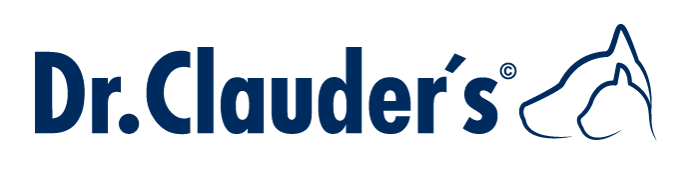 Dommerliste dag 3: Tirsdag 29.12.2020  Norsk Dobermann Klub
inviterer til romjulsutstilling m/valpeshow i Letohallen, Dal
 27, 28, og 29. desember 2020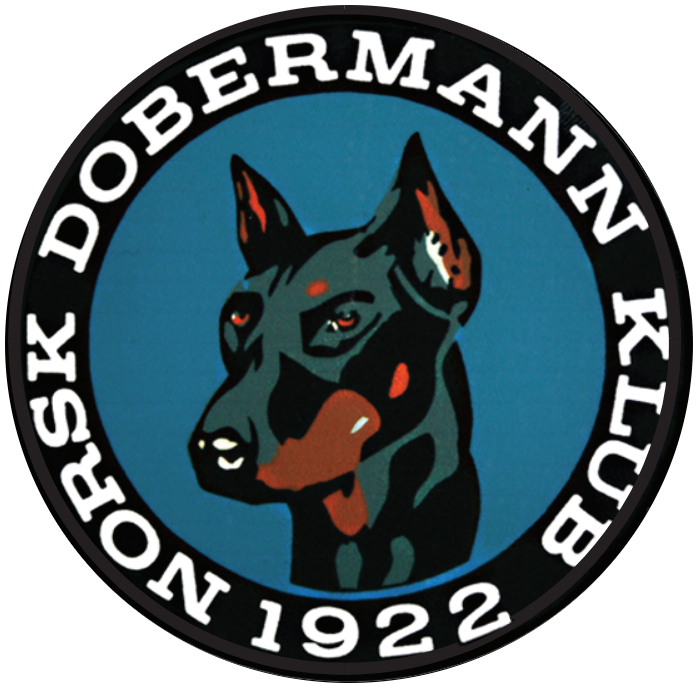 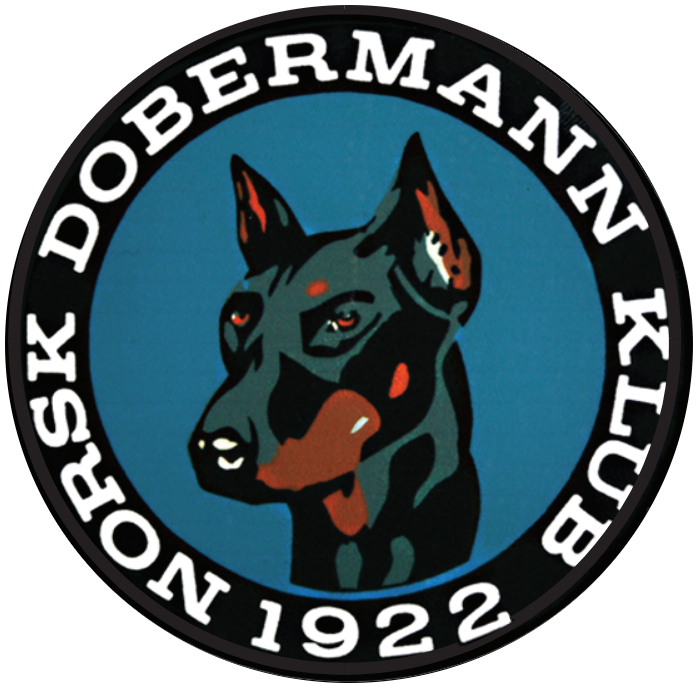 Påmeldingsfrist:Manuell påmelding: 01.12.2020Ordinær elektronisk påmelding: 12.12.2020Forlenget elektronisk påmelding: 15.12.2020Påmelding  :Elektronisk.: www.nkk.no Spørsmål kan rettes til: E-mail: ndk.utstilling@hotmail.com Opplysninger: Tlf.: 930 84 596 (Lisbeth) BIS valp og veteran bedømmes hver dag. Gruppevinnere voksen bedømmes i BIS 29.12Gruppe 7 og 8 bedømmes under ett i gruppefinalen. Valper dømmes av rasedommer så langt det er mulig.Påmeldingsavgift elektronisk på NKKs websider: kr. 430,- Valper: kr. 330,- Påmelding manuell/forlenget frist kr.100,- ekstra. Fra og med 3.hund med samme eier, halv pris (gjelder ikke valper). Påmeldingen er bindende. Utstillingen avholdes etter NKK’s regler. Forbehold om dommerendring. Vi forbeholder oss retten til å ta inn andre dommere hvis det er behov for det.Dommerne er reservedommere for hverandre.. COVID-19: Kun inngang for EN `person pr. påmeldt hund. NDK følger FHI`s gjeldende regelverk for smittevern.NDK gjør oppmerksom på at det er begrenset antall plasser for påmelding, så ”første mann til mølla” prinsippet gjelder.Hvis, mot formodning, myndighetene skulle endre smittevernsanbefalingene sine, og utstillingen må avlyses, vil vi tilbakebetale hele påmeldingsavgiften, med fratrekk av gebyrene NKK krever.NDK ønsker velkommen til årets romjulsutstilling. NDK har hjertestarter på utstillingsplassenDommerliste dag 1: Søndag 27.12.2020Gruppe 02Søndag 27.12.20Affenpinscher (186) Zoran Roknìc Berner Sennenhund (45) Anne BuvikBoxer Zoran RoknìcBroholmer (315) Børge EspelandBullmastiff (157) Børge EspelandCane Corso (343)Trond Are KarlsenDansk-Svensk Gårdshund ()Anne BuvikDobermann (143) Arne FossDvergpinscher (185)Zoran RoknìcDvergschnauzere Arne FossEngelsk Bulldog (149) Trond Are KarlsenEngelsk Mastiff (264)Børge EspelandGrand Danois (235) Anne BuvikGrosser Schweizer Sennenhund (58) Trond Are KarlsenHovawart (190)Anne BuvikNewfoundlandshund (50) Trond Are KarlsenPinscher (184)Zoran RoknìcPyreneisk Mastiff (92)Trond Are KarlsenRiesenschnauzer (181) Arne FossRottweiler (147) Børge EspelandRussisk Sort Terrier (327Trond Are KarlsenSankt Bernhardshund Korthåret Trond Are KarlsenSankt Bernhardshund Langhåret Trond Are KarlsenSchnauzereArne FossShar PeiBørge EspelandTibetansk Mastiff (230) Trond Are KarlsenØvrige raser gruppe 2Zoran RoknìcGruppe 6 Søndag 27.12.20Basset Artesien NormanadBørge EspelandBasset Fauve De bretagneBørge EspelandBasset HoundBørge EspelandBlack and tan coonhoundRune TyvoldBlodhundRune TyvoldHaldenstøverTrond Are KarlsenDalmantinerRune TyvoldDrever Børge EspelandFransk støver Børge EspelandGrand basset Griffon VendeenRune TyvoldHamilton støverBørge EspelandLuzerner støver Børge EspelandRhodesian RidgebackRune TyvoldSchweizer støverBørge EspelandØvrige gruppe 6Rune TyvoldGruppe 07 Søndag 27.12.20StabijhounAnne BuvikRaser uten raseklubbRune TyvoldØvrige gruppe 7Rune TyvoldGruppe 08  (untatt spaniels og retrievere)Søndag 27.12.20Lagotto RomagnoloBørge EspelandPortugisisk vannhundBørge EspelandRaser uten raseklubbBørge EspelandØvrige gruppe 8Børge EspelandGruppe 01- 28.12.2020MandagAustralian Cattledog (287) Arne FossAustralian Kelpie (293Arne FossAustralian Shepherd (342) Arne Foss Australian Stumpy Tail Cattle Dog (000) Arne FossBearded Collie (271) Antonio Di LorenzoBeauceron (44Trond Are KarlsenBelgiske Fårehunder (15)Trond Are KarlsenBouvier Des Ardennes Arne FossBouvier Des Flandres (191Arne FossBriard (113Trond Are KarlsenChodsky Pes (000) Antonio Di LorenzoCollie Korthåret (296) Antonio Di LorenzoCollie Langhåret (156) Antonio Di LorenzoHollandske Gjeterhunder Arne FossHvit Gjeterhund (347Arne FossKatalansk Gjeterhund (87) Arne FossKomondor (53) Arne FossKuvasz (54) Antonio Di LorenzoLancashire Heeler (000)Arne FossMudi (238) Arne FossOld English Sheepdog (16) Arne FossPicard (176) Trond Are KarlsenPuli (55Arne FossPumi (56) Arne FossPyreneiske GjeterhunderAntonio Di LorenzoSchapendoes (313)Anne BuvikSchipperke (83)Per Kr. AndersenSchæferhundTrond Are KarlsenShetland Sheepdog (88)Zoran RoknìcWelsh Corgi Cardigan (38) Per Kr. AndersenWelsh Corgi PembrokePer Kr. AndersenØvrige gruppe 1: Antonio Di LorenzoGruppe 03Mandag 28.12.2020Airedale Terrier (7Zoran RoknìcAustralsk Terrier (8Anne BuvikBedlington Terrier (9Anne BuvikBorder Terrier (10Anne BuvikBrasiliansk Terrier (341Zoran RoknìcBull Terrier (11Per Kr. AndersenCairn Terrier (4) Zoran RoknìcCesky Terrier (246Zoran RoknìcDandie Dinmont Terrier (168) Anne BuvikEngelsk Toy Terrier (13Anne BuvikFox Terrier Glatthåret (12) Zoran RoknìcFox Terrier Ruhåret (169Zoran RoknìcIrish Softcoated Wheaten Terrier Zoran RoknìcIrsk Terrier (139) Zoran RoknìcJack Russell Terrier (345Anne BuvikKerry Blue Terrier (3) Zoran RoknìcLakeland Terrier (70Zoran RoknìcManchester Terrier (71) Zoran RoknìcMiniature Bull Terrier (359) Per Kr. AndersenNorfolk Terrier (272Anne BuvikNorwich Terrier (72Anne BuvikParson Russell Terrier (339) Zoran RoknìcSilky Terrier (236) Anne BuvikSkotsk Terrier (73) Per Kr. AndersenSkye Terrier (75) Anne BuvikStaffordshire Bull Terrier (76) Børge EspelandTenterfield Terrier (000) Zoran RoknìcTysk Jaktterrier (103)Zoran RoknìcWelsh Terrier (78Zoran RoknìcWest Highland White TerrierPer Kr. AndersenYorkshire Terrier (86) Anne BuvikØvrige gruppe 3Per Kr. AndersenGruppe 05 (alle untatt jagende spisshunder, Siberian Husky )Mandag 28.12.2020Akita (255Rune TyvoldAlaskan Malamute (243) Rune TyvoldAmerican Akita (344) Rune TyvoldBasenji (43) Per Kr. AndersenChow Chow (205) Per Kr. AndersenEtnahund (199) Anne BuvikEurasier (291) Rune TyvoldFaraohund (248) Arne FossFinsk Lapphund (189)Børge EspelandGrønlandshund (274) Rune TyvoldIslandsk Fårehund (289) Antonio Di LorenzoJapansk Spisshund (262)Antonio Di LorenzoKeeshond Rune TyvoldKleinspitz (97) Rune TyvoldLapsk Vallhund (284)Børge EspelandMexikansk Nakenhund Rune TyvoldMittelspitz (97) Rune TyvoldNorsk Buhund (237) Trond Are KarlsenNorsk Lundehund (265)Trond Are KarlsenPeruviansk Nakenhund Rune TyvoldPodenco Ibicenco Rune TyvoldPodengo Portugues Rune TyvoldPomeranian Rune TyvoldSamojedhund (212) Arne FossShiba Per Kr. AndersenSvensk lapphundBørge EspelandThai Ridgeback Dog (338)Rune TyvoldVolpino Italiano Børge EspelandVästgötaspetsBørge EspelandØvrige i gruppe 5   Børge EspelandGruppe 09Tirsdag 29.12.2020Cavalier King Charles SpanielArne Foss:King Charles SpanielArne FossBologneseArne FossPrazky KrysarikArne FossMalteserArne FossRussisk Tsvetnaya BolonkaArne FossRussian Toy, korthårArne FossRussian Toy, langhårArne FossJapanese ChinArne FossKromforlânderArne FossLøwchenArne FossPekingneserArne FossTibetansk TerrierArne FossGriffon BelgeArne FossGriffon BruxelloisArne FossPetit BrabanconArne FossTibetansk SpanielBørge EspelandBichon FriseBørge EspelandBichon HavanaisBørge EspelandØvrige gruppe 9Børge EspelandChinese CrestedZoran RoknicChihuahua, korthårZoran RoknicChihuahua, langhårZoran RoknicCoton De TulearZoran RoknicShih TzuZoran RoknicPapillonPer Kr. AndersenPhalenePer Kr. AndersenToy PuddelPer Kr. AndersenDverg puddelPer Kr. AndersenMellom PuddelPer Kr. AndersenStor PuddelPer Kr. AndersenLhasa ApsoPer Kr. AndersenFransk BulldogAntonio Di LorenzoBoston TerrierAntonio Di LorenzoGruppe 10  (alle untatt Greyhound)Tirsdag 29.12.2020Afghansk MyndeAnne BuvikWhippetAnne BuvikAzawakhAntonio Di LorenzoBorzoiAntonio Di LorenzoIrsk UlvehundAntonio Di LorenzoItaliensk MyndeAntonio Di LorenzoSalukiAntonio Di LorenzoSkotsk HjortehundAntonio Di LorenzoSlogiAntonio Di LorenzoSpansk GalgoAntonio Di LorenzoUngarsk MyndeAntonio Di LorenzoPolsk MyndeAntonio Di LorenzoØvrige gruppe 10  Antonio Di Lorenzo